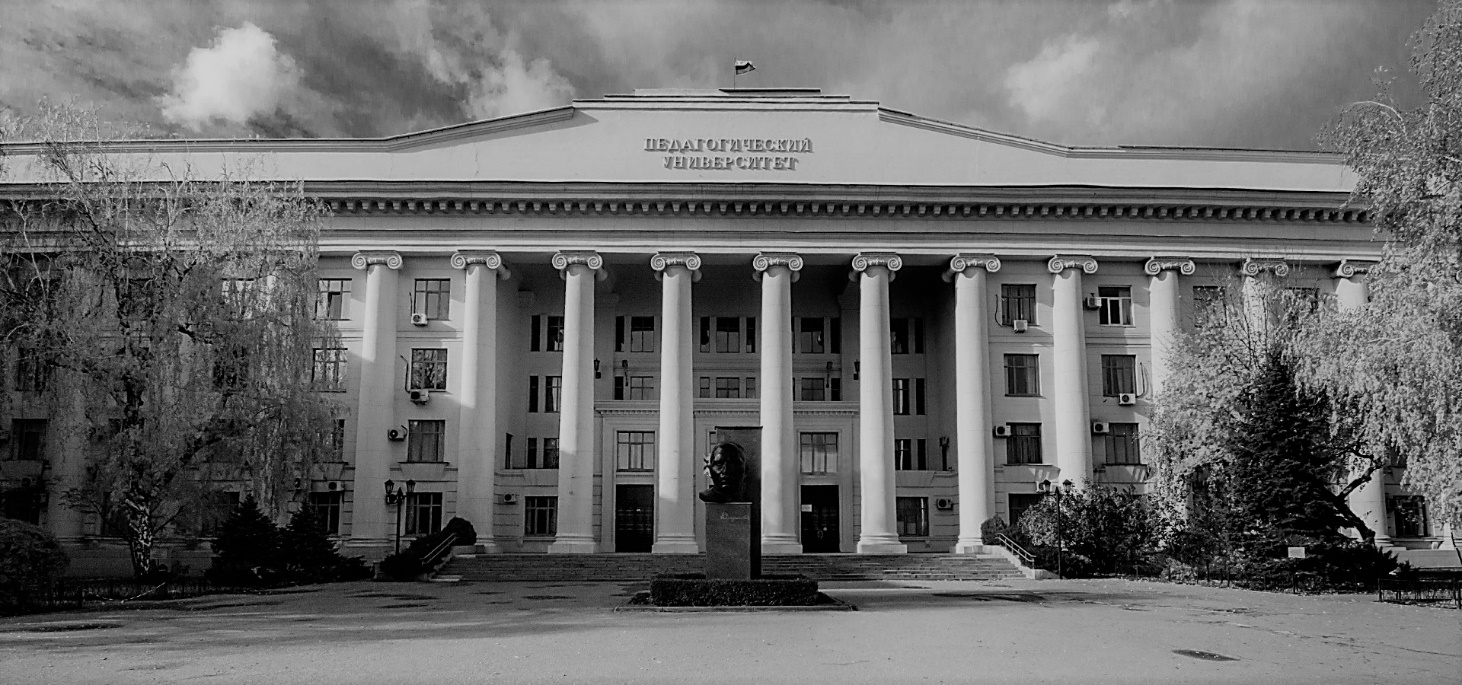 Оргкомитет Леонтович Ольга Аркадьевна, д-р филол. наук, профессор, зав. кафедрой межкультурной коммуникации и перевода Иванова Юлия Михайловна, канд. филол. наук, доцент кафедры межкультурной коммуникации и переводаСимоненко Наталья Юрьевна, канд. филол. наук, доцент кафедры межкультурной коммуникации и переводаШейко Анастасия Михайловна, канд. филол. наук, доцент кафедры межкультурной коммуникации и переводаКирпичева Ольга Викторовна, канд. филол. наук, доцент кафедры межкультурной коммуникации и переводаРегламент: пленарный доклад – 10 минут, секционный доклад – 5 – 7 минут10.00    Пленарное заседание Ауд. 1-32Время: 21 April 2021 10:00 Москва MSK (8:00 London; 12:30 Delhi; 15:00 Beijing; 3:00 NYC)Руководитель – проф. Леонтович Ольга АркадьевнаВГСПУ приглашает вас на запланированную конференцию: Zoom.Тема: Конференция (1)Подключиться к конференции Zoom 1https://us02web.zoom.us/j/8108880205Идентификатор конференции: 810 888 0205Код доступа: 379150 Приветственное слово ректора Волгоградского государственного социально-педагогического университета проф. Короткова Александра Михайловича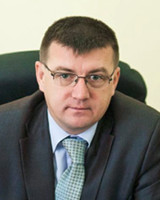   Майкл Дэвид Хейзен (Michael David Hazen), Wake Forest University, Сев. Каролина, США. Globalization and intercultural communication: past promise, present confusion, and future… (Глобализация и межкультурная коммуникация: старые обещания, современный хаос и будущее…)  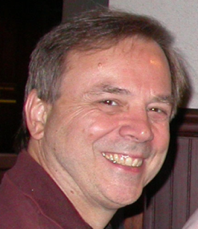   Нилакши Сарьянараян (Neelakshi Saryanarayan), кафедра славянских и финноугорских языков Делийского университета, Индия. Языковая ситуация в Индии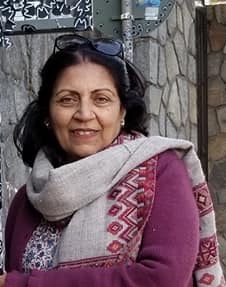   Дейвитт Лина (Davitt Lina), Ли Куньян (Li Kunyan), Институт Конфуция Бангорского университета, Великобритания. Teaching Mandarin in Wales (Преподавание китайского языка в Уэльсе)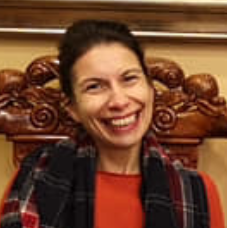 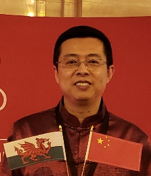   Дзян Ямин (Jiang Yaming), Институт европейских языков Тяньцзиньского университета иностранных языков, КНР. Языковое и культурное многообразие в Китае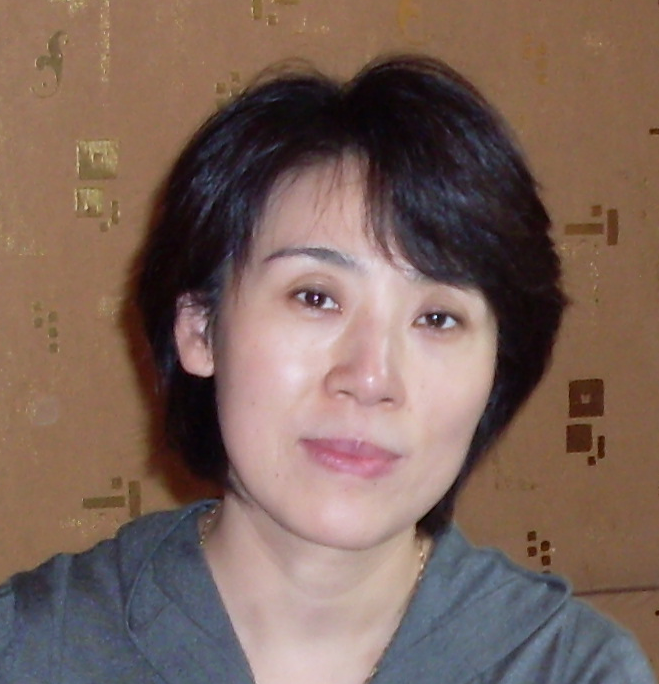   Панченко Надежда Николаевна директор Института иностранных языков Волгоградского государственного социально-педагогического университета, Волгоград, Россия. Ложь и обман в коммуникации/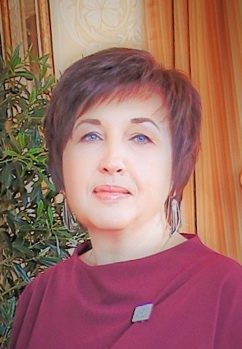 СЕКЦИОННЫЕ ДОКЛАДЫСЕКЦИЯ 1«Взаимодействие языков и культур с позиций дискурсологии и социолингвистики»Руководитель – проф. ЛЕОНТОВИЧ О.А.Секретарь – Маргарян М. Э.Время: 21 April 2021 12:00 Moscow (10:00 London; 14:30 Delhi; 17:00 Beijing; 5:00 NYC)ВГСПУ приглашает вас на запланированную конференцию: Zoom.Тема: Конференция (1)Время: 21 April 2021 12:00 MoscowПодключиться к конференции Zoomhttps://us02web.zoom.us/j/8108880205Идентификатор конференции: 810 888 0205Код доступа: 379150СЕКЦИЯ 1«Взаимодействие языков и культур с позиций дискурсологии и социолингвистики»Руководитель – проф. ЛЕОНТОВИЧ О.А.Секретарь – Маргарян М. Э.Время: 21 April 2021 12:00 Moscow (10:00 London; 14:30 Delhi; 17:00 Beijing; 5:00 NYC)ВГСПУ приглашает вас на запланированную конференцию: Zoom.Тема: Конференция (1)Время: 21 April 2021 12:00 MoscowПодключиться к конференции Zoomhttps://us02web.zoom.us/j/8108880205Идентификатор конференции: 810 888 0205Код доступа: 379150СЕКЦИЯ 1«Взаимодействие языков и культур с позиций дискурсологии и социолингвистики»Руководитель – проф. ЛЕОНТОВИЧ О.А.Секретарь – Маргарян М. Э.Время: 21 April 2021 12:00 Moscow (10:00 London; 14:30 Delhi; 17:00 Beijing; 5:00 NYC)ВГСПУ приглашает вас на запланированную конференцию: Zoom.Тема: Конференция (1)Время: 21 April 2021 12:00 MoscowПодключиться к конференции Zoomhttps://us02web.zoom.us/j/8108880205Идентификатор конференции: 810 888 0205Код доступа: 3791501Маргарян Марине Эмилевна Волгоградский государственный социально-педагогический университет (Волгоград, Россия)Роль нарратива как средства популяризации знаменитости. 2Кумар Аджай Университет им. Джавахарлала Неру (Нью Дели, Индия)Usage of social jargons in Russian newspapers: An analytical study 3У ЦзыпэнТяньцзиньский университет иностранных языков (Тяньцзинь, КНР)Особенности языковой картины мирав концепциях Инь и Ян4Bixiao Lu  Bangor University (Bangor; Wales; United Kingdom) A Study of English Translation of Chinese Historical Classics (1920-2020): from the Perspective of Intercultural Communication 5Пискунова Мария Владимировна Нижегородский государственный лингвистический университет им. Н.А. Добролюбова (Нижний Новгород, Россия)Репрезентация «токсичной» маскулинности и фемининности в медиадискурсе6Kumari Rashmi Jha Centre For Russian Studies, SLL-CS, Jawaharlal Nehru University, (New Delhi, India)Heteroglossia and Intertextuality in Evgeny Schwartz’s “The Dragon” through the lead characters of the play. 7Прокаева Александра Олеговна,Самарский государственный социально-педагогический университет (Самара, Россия)Прагматические адаптации при переводе путеводителей с русского языка на английский (на материале путеводителя «Samara») 8Чэнь СюцинТяньцзиньский университет иностранных языков (Тяньцзинь, КНР)Китайская свадьба и ее коммуникативные проявления  9Юрлов Владислав Сергеевич Волгоградский государственный социально-педагогический университет (Волгоград, Россия)«Лицо» как средство самопрезентации в контексте китайской лингвокультуры. 10Бандра Киран Центр русских исследований Университет им. Джавахарлала Неру (Нью Дели, Индия) Телесная метафора в современном политическом дискурсе России 11Костюнин Михаил АлександровичНижегородский филиал федерального государственного автономного образовательного учреждения высшего образования «Национальный исследовательский университет «Высшая школа экономики» (Нижний Новгород, Россия)Языковая политика провинции Квебек: социокультурные факторы, влияющие на языковые изменения и языковое варьирование (на материале французского языка)   12Мухина Ольга Алексеевна Научно-исследовательский университет «Высшая школа экономики» (Нижний Новгород, Россия)Английский язык как семантический и семиотический ресурс в российском коммуникативном пространстве (на примере общения школьников в социальных сетях)13Чуракова Екатерина АлександровнаВолгоградский государственный социально-педагогический университет (Волгоград, Россия)Внутриличностная коммуникация: к определению понятияСЕКЦИЯ 2«Актуальные вопросы лингводидактики и лингвокультурологии»Руководители -доц. КОТЕЛЬНИКОВА Н.Н., ст. преп. ЕРШОВА М. И.Ауд. 1-32Время: 21 April 2021 12:00 Moscow (10:00 London; 14:30 Delhi; 17:00 Beijing; 5:00 NYC)Подключиться к конференции Zoomhttps://us04web.zoom.us/j/78572275410?pwd=V25lSDJsY1lETHRSUUlCcFdLeFAwUT09Идентификатор конференции: 785 7227 5410Код доступа: F4mspyСЕКЦИЯ 2«Актуальные вопросы лингводидактики и лингвокультурологии»Руководители -доц. КОТЕЛЬНИКОВА Н.Н., ст. преп. ЕРШОВА М. И.Ауд. 1-32Время: 21 April 2021 12:00 Moscow (10:00 London; 14:30 Delhi; 17:00 Beijing; 5:00 NYC)Подключиться к конференции Zoomhttps://us04web.zoom.us/j/78572275410?pwd=V25lSDJsY1lETHRSUUlCcFdLeFAwUT09Идентификатор конференции: 785 7227 5410Код доступа: F4mspyСЕКЦИЯ 2«Актуальные вопросы лингводидактики и лингвокультурологии»Руководители -доц. КОТЕЛЬНИКОВА Н.Н., ст. преп. ЕРШОВА М. И.Ауд. 1-32Время: 21 April 2021 12:00 Moscow (10:00 London; 14:30 Delhi; 17:00 Beijing; 5:00 NYC)Подключиться к конференции Zoomhttps://us04web.zoom.us/j/78572275410?pwd=V25lSDJsY1lETHRSUUlCcFdLeFAwUT09Идентификатор конференции: 785 7227 5410Код доступа: F4mspy1Ситникова Наталья АлексеевнаВолгоградский государственный социально-педагогический университет (Волгоград, Россия)Аутентичные видеоматериалы как средство повышения мотивации к изучению китайского языка2Бхавана Университет им. Джавахарлала Неру (Нью Дели, Индия) Инновация в области методики преподавания иностранных языков 3Маковецкая Даниэлла ВладимировнаВолгоградский государственный социально-педагогический университет (Волгоград, Россия)Использование онлайн-ресурсов на уроках китайского языка в старших классах4Тянь МэнТяньцзиньский университет иностранных языков (Тяньцзинь, КНР)Наименования еды как отражение китайских ценностей   5Туманова Анастасия Владимировна Волгоградский государственный социально-педагогический университет (Волгоград, Россия)Система обучения российских школьников китайским фразеологическим единицам6Янь ХунлэйТяньцзиньский университет иностранных языковМужественность и женственность в контексте китайской культуры7Матвеева Софья МихайловнаВолгоградский государственный социально-педагогический университет (Волгоград, Россия)Средства и приемы организации обучения иероглифике в условиях дистанционного обучения8Янь Юйлинь Тяньцзиньский университет иностранных языков (Тяньцзинь, КНР)Брак, семья и родственные связи в контексте современной китайской культуры. 9Игнатова Яна ВладимировнаВолгоградский государственный социально-педагогический университет (Волгоград, Россия)Обучение монологическому высказыванию на материале китайской социальной рекламы10Student group presentation (Wake Forest University, USA)How do social media affect intercultural communication? 11Ермилова Анна ВладимировнаВолгоградский государственный социально-педагогический университет (Волгоград, Россия)Развитие умений письменной речи в процессе подготовки к ЕГЭ по китайскому языку12Разгонова Ксения АлександровнаВолгоградский государственный социально-педагогический университет (Волгоград, Россия)Особенности подготовки к Всероссийской олимпиаде школьников по китайскому языку (лингвострановедческий аспект)13Федоренко Полина ИгоревнаВолгоградский государственный социально-педагогический университет (Волгоград, Россия)Ценностная составляющая китайских притч 14Лексункина Марина АлександровнаВолгоградский государственный социально-педагогический университет (Волгоград, Россия)Птицы как персонажи китайских притч о животных  СЕКЦИЯ 3«Переводоведение и лингводидактика в XXI веке: проблемы и перспективы»Руководители – доц. БОЙЧЕНКО Н. В., доц. ЗАЙЦЕВА О.Р.Ауд. 3-46Время: 21 April 2021 12:00 Moscow (10:00 London; 14:30 Delhi; 17:00 Beijing; 5:00 NYC)Тема: Конференция (2)Время: 21 апр. 2021 12:00 МоскваПодключиться к конференции Zoomhttps://us02web.zoom.us/j/8632514049?pwd=a3hZTW84cERnaC9ZYlFDdENodi8wUT09Идентификатор конференции: 863 251 4049Код доступа: 123321СЕКЦИЯ 3«Переводоведение и лингводидактика в XXI веке: проблемы и перспективы»Руководители – доц. БОЙЧЕНКО Н. В., доц. ЗАЙЦЕВА О.Р.Ауд. 3-46Время: 21 April 2021 12:00 Moscow (10:00 London; 14:30 Delhi; 17:00 Beijing; 5:00 NYC)Тема: Конференция (2)Время: 21 апр. 2021 12:00 МоскваПодключиться к конференции Zoomhttps://us02web.zoom.us/j/8632514049?pwd=a3hZTW84cERnaC9ZYlFDdENodi8wUT09Идентификатор конференции: 863 251 4049Код доступа: 123321СЕКЦИЯ 3«Переводоведение и лингводидактика в XXI веке: проблемы и перспективы»Руководители – доц. БОЙЧЕНКО Н. В., доц. ЗАЙЦЕВА О.Р.Ауд. 3-46Время: 21 April 2021 12:00 Moscow (10:00 London; 14:30 Delhi; 17:00 Beijing; 5:00 NYC)Тема: Конференция (2)Время: 21 апр. 2021 12:00 МоскваПодключиться к конференции Zoomhttps://us02web.zoom.us/j/8632514049?pwd=a3hZTW84cERnaC9ZYlFDdENodi8wUT09Идентификатор конференции: 863 251 4049Код доступа: 1233211.Иванкова Виктория АндреевнаВолгоградский государственный социально-педагогический университет (Волгоград, Россия)Формирование лексического навыка на материале аутентичных песен на уроках иностранного языка (на начальном этапе)2Ли Вэньцзюнь Тяньцзиньский университет иностранных языков (Тяньцзинь, КНР)Вербальное и невербальное выражение вежливости и этикета в контексте китайской культуры3Акопова Евгения Александровна Волгоградский государственный социально-педагогический университет (Волгоград, Россия)Языковые инновация и пандемия Covid-19: переводческий аспект4Лю Сялянь Чжэнчжоуский университет, КНРПрименение тактики вариации перевода при переводе новостей5Гнатюк Анастасия ГеннадьевнаВолгоградский государственный социально-педагогический университет (Волгоград, Россия)Особенности передачи реалий при переводе кинотекста (на примере перевода кинофильма "Miss Peregrine's Home for Peculiar Children" на русский и китайский языки)6Student group presentation (Wake Forest University, USA)Nonverbal communication in intercultural communication during Covid 19 7Самойлова Екатерина АлександровнаВолгоградский государственный социально-педагогический университет (Волгоград, Россия)Короткометражные фильмы на китайском языке как средство развития аудитивных навыков у российских студентов8Чжан Янь (Чжэнчжоуский университет, КНР)Перспективы теории вариационного перевода кино и телевизионных субтитров9Мурсалова Гюлнур СабировнаВолгоградский государственный социально-педагогический университет (Волгоград, Россия)Обучение изучающему чтению на материале культурологических текстов (китайский язык, средний уровень) 10Гамаюнова Евгения ДмитриевнаВолгоградский государственный социально-педагогический университет (Волгоград, Россия)Обучение чтению как средство формирования лингвострановедческой компетенции на уроках иностранного языка (на среднем этапе) 11Дикова Арина Максимовна	Волгоградский государственный социально-педагогический университет (Волгоград, Россия)Трудности обучения говорению на уроках китайского языка12Рыбакова Дарья ВалерьевнаВолгоградский государственный социально-педагогический университет (Волгоград, Россия)Особенности лексики игроков в киберпространстве: переводоведческий аспект13Челнокова Вера Сергеевна	Волгоградский государственный социально-педагогический университет (Волгоград, Россия)Особенности интерсемиотического перевода (на материале сериала «Шерлок»	14Соловьева София СтаниславовнаВолгоградский государственный социально-педагогический университет (Волгоград, Россия)Особенности локализации компьютерной игры "Nancy Drew. Shadow at the Water's Edge"СЕКЦИЯ 4«Язык – культура – текст в лингвистическом и переводоведческом аспектах»Руководитель – доц. ИВАНОВА Ю.М.Секретарь – Любимова М. Ю.Ауд. 4-41Время: 21 April 2021 12:00 Moscow (10:00 London; 14:30 Delhi; 17:00 Beijing; 5:00 NYC)Университет ВГСПУ приглашает вас на запланированную конференцию: Zoom.Тема: Конференция (3)Время: 21 апр. 2021 12:00 МоскваПодключиться к конференции Zoomhttps://us02web.zoom.us/j/9302425464?pwd=VVlHbWEyaHAvYmh2STJ4KzZxWU01Zz09Идентификатор конференции: 930 242 5464Код доступа: ucB4mqСЕКЦИЯ 4«Язык – культура – текст в лингвистическом и переводоведческом аспектах»Руководитель – доц. ИВАНОВА Ю.М.Секретарь – Любимова М. Ю.Ауд. 4-41Время: 21 April 2021 12:00 Moscow (10:00 London; 14:30 Delhi; 17:00 Beijing; 5:00 NYC)Университет ВГСПУ приглашает вас на запланированную конференцию: Zoom.Тема: Конференция (3)Время: 21 апр. 2021 12:00 МоскваПодключиться к конференции Zoomhttps://us02web.zoom.us/j/9302425464?pwd=VVlHbWEyaHAvYmh2STJ4KzZxWU01Zz09Идентификатор конференции: 930 242 5464Код доступа: ucB4mqСЕКЦИЯ 4«Язык – культура – текст в лингвистическом и переводоведческом аспектах»Руководитель – доц. ИВАНОВА Ю.М.Секретарь – Любимова М. Ю.Ауд. 4-41Время: 21 April 2021 12:00 Moscow (10:00 London; 14:30 Delhi; 17:00 Beijing; 5:00 NYC)Университет ВГСПУ приглашает вас на запланированную конференцию: Zoom.Тема: Конференция (3)Время: 21 апр. 2021 12:00 МоскваПодключиться к конференции Zoomhttps://us02web.zoom.us/j/9302425464?pwd=VVlHbWEyaHAvYmh2STJ4KzZxWU01Zz09Идентификатор конференции: 930 242 5464Код доступа: ucB4mq1Шелегова Карина Константиновна Волгоградский государственный социально-педагогический университет (Волгоград, Россия)Игровое речевое действие как объект перевода (на материале переводов англоязычных телевизионных сериалов на русский язык)2Суман Кумар Шарма Университет английского и иностранных языков (Хайдарабад, Индия) Сопоставительный анализ фразеологизмов литературного произведения и его перевода на хинди, сделанный в разных периодах 2Ван Лэй Тяньцзиньский университет иностранных языков (Тяньцзинь, КНР)Понятие «небо» через призму китайской фразеологии   5Стрижиненко Леонид ЮрьевичВолгоградский государственный социально-педагогический университет (Волгоград, Россия)Закономерности перевода текстов произведений популярной музыки XXI века (из топ-листов журналов Rolling Stone и The Guardian)6Галустян Анжела Кареновна Волгоградский государственный социально-педагогический университет (Волгоград, Россия)Игровая речевая агрессия при переводе развлекательного интервью с английского языка на русский	7Грекова Виктория АндреевнаВолгоградский государственный социально-педагогический университет (Волгоград, Россия)Локализация как вид переводческой деятельности8Гостищева Полина Сергеевна	(ИЯ-АПБ-331) Волгоградский государственный социально-педагогический университет (Волгоград, Россия)Особенности аудиовизуального перевода9Холевинская Маргарита Андреевна Волгоградский государственный социально-педагогический университет (Волгоград, Россия)Специфика перевода англоязычного юмора10Пивненко Вероника ВикторовнаВолгоградский государственный социально-педагогический университет (Волгоград, Россия)Реализация языковой игры при переводе диалогов (на примере художественного фильма «Шерлок Холмс» 11Облетова Алина ЕвгеньевнаВолгоградский государственный социально-педагогический университет (Волгоград, Россия)Профессиональное становление начинающего переводчика  12Бахарева Екатерина ДенисовнаВолгоградский государственный социально-педагогический университет (Волгоград, Россия)Особенности перевода на русский язык английских стихотворных произведений на примере поэмы «Беовульф» 13Маскаленко Валерия СергеевнаВолгоградский государственный социально-педагогический университет (Волгоград, Россия)Перевод как средство межкультурной коммуникации  СЕКЦИЯ 5«Современные тенденции глобализации языкового пространства»Руководители – доц. ШЕЙКО А.М., ст. преп. КОЖЕМЯКИНА В.А.Ауд. 3-35Время: 21 April 2021 12:00 Moscow (10:00 London; 14:30 Delhi; 17:00 Beijing; 5:00 NYC)Подключиться к конференции Zoom
https://us04web.zoom.us/j/4316505177?pwd=VmlUSk52TStWZ0ZFOExFNnVURythQT09Идентификатор конференции: 431 650 5177
Код доступа: jeu9RKСЕКЦИЯ 5«Современные тенденции глобализации языкового пространства»Руководители – доц. ШЕЙКО А.М., ст. преп. КОЖЕМЯКИНА В.А.Ауд. 3-35Время: 21 April 2021 12:00 Moscow (10:00 London; 14:30 Delhi; 17:00 Beijing; 5:00 NYC)Подключиться к конференции Zoom
https://us04web.zoom.us/j/4316505177?pwd=VmlUSk52TStWZ0ZFOExFNnVURythQT09Идентификатор конференции: 431 650 5177
Код доступа: jeu9RKСЕКЦИЯ 5«Современные тенденции глобализации языкового пространства»Руководители – доц. ШЕЙКО А.М., ст. преп. КОЖЕМЯКИНА В.А.Ауд. 3-35Время: 21 April 2021 12:00 Moscow (10:00 London; 14:30 Delhi; 17:00 Beijing; 5:00 NYC)Подключиться к конференции Zoom
https://us04web.zoom.us/j/4316505177?pwd=VmlUSk52TStWZ0ZFOExFNnVURythQT09Идентификатор конференции: 431 650 5177
Код доступа: jeu9RK1Сыромятникова Светлана Андреевна Волгоградский государственный социально-педагогический университет (Волгоград, Россия)Зоонимия рекламного текста2Сянь ЧаолинТяньцзиньский университет иностранных языков (Тяньцзинь, КНР)Отношение к здоровью с позиций китайской культуры.3Антонова Мария АлександровнаВолгоградский государственный социально-педагогический университет (Волгоград, Россия)Национальные особенности социальной рекламы здорового образа жизни (на материале китайского языка)4Student group presentation (Wake Forest University, USA)Cultural identities in intercultural communication 5Николаева Влада Сергеевна Волгоградский государственный социально-педагогический университет (Волгоград, Россия)Лингвокогнитивные аспекты постправды6Чжан Юйси Тяньцзиньский университет иностранных языков (Тяньцзинь, КНР)Символика чисел и ее роль в китайской культуре 7Матушкина Римма Константиновна Волгоградский государственный социально-педагогический университет (Волгоград, Россия)Антитеза в английских пословицах8Абросимова Ангелина ВладимировнаВолгоградский государственный социально-педагогический университет (Волгоград, Россия)Как построить предложение из словосочетания, или «В чем сила, брат?»9Шабунина Виктория НиколаевнаВолгоградский государственный социально-педагогический университет (Волгоград, Россия)Ритуалы традиционных праздников как отражение национального характера китайцев10Филимонова Полина ИвановнаВолгоградский государственный социально-педагогический университет (Волгоград, Россия)История и особенности становления английского сленга 11Арсенев Илья Станиславович Волгоградский государственный социально-педагогический университет (Волгоград, Россия)Диалекты британского варианта английского языка как предмет стереотипных реакций (на примере диалекта Geordies)  12Сидорчукова Ольга АлександровнаВолгоградский государственный социально-педагогический университет (Волгоград, Россия)Диалекты британского варианта английского языка как предмет стереотипных реакций (на примере диалекта Weegie 13Избекова Аида НаимовнаВолгоградский государственный социально-педагогический университет (Волгоград, Россия)Национально-культурное своеобразие британских фразеологизмов  СЕКЦИЯ 6«Коммуникативные аспекты языковой картины мира»Руководитель – доц. СИМОНЕНКО Н.Ю.Время: 21 April 2021 12:00 Moscow (10:00 London; 14:30 Delhi; 17:00 Beijing; 5:00 NYC)Подключиться к конференции Zoomhttps://us04web.zoom.us/j/2934158668?pwd=dE1WZHBWbjN3dm9wWUlLWm84MGFCQT09Идентификатор конференции: 293 415 8668Код доступа: 1jrXd7СЕКЦИЯ 6«Коммуникативные аспекты языковой картины мира»Руководитель – доц. СИМОНЕНКО Н.Ю.Время: 21 April 2021 12:00 Moscow (10:00 London; 14:30 Delhi; 17:00 Beijing; 5:00 NYC)Подключиться к конференции Zoomhttps://us04web.zoom.us/j/2934158668?pwd=dE1WZHBWbjN3dm9wWUlLWm84MGFCQT09Идентификатор конференции: 293 415 8668Код доступа: 1jrXd7СЕКЦИЯ 6«Коммуникативные аспекты языковой картины мира»Руководитель – доц. СИМОНЕНКО Н.Ю.Время: 21 April 2021 12:00 Moscow (10:00 London; 14:30 Delhi; 17:00 Beijing; 5:00 NYC)Подключиться к конференции Zoomhttps://us04web.zoom.us/j/2934158668?pwd=dE1WZHBWbjN3dm9wWUlLWm84MGFCQT09Идентификатор конференции: 293 415 8668Код доступа: 1jrXd71Хоу Хуаньхуань Тяньцзиньский университет иностранных языков (Тяньцзинь, КНР)Коммуникативные проявления патриотизма и любви к родине в Китае  2Зверева Елена СергеевнаВолгоградский государственный социально-педагогический университет (Волгоград, Россия)Крылатые выражения с ономастическим компонентом в английском языке3Хуан Юань Тяньцзиньский университет иностранных языков (Тяньцзинь, КНР)Труд и трудоустройство в Китае: социолингвистический аспект4Важинская Анастасия ПавловнаВолгоградский государственный социально-педагогический университет (Волгоград, Россия)Язык и картина мира, или «В словах дробится мир вещей»5Май Данна Тяньцзиньский университет иностранных языков (Тяньцзинь, КНР)Отношение к женщине и его реализация в китайской лингвокультуре6Гненная Анастасия Юрьевна Волгоградский государственный социально-педагогический университет (Волгоград, Россия)Образ нарратора в сериале «Женщина в Пекине»7Кань Вэньфэн Тяньцзиньский университет иностранных языков (Тяньцзинь, КНР)Особенности сычуаньского диалекта и его место в культуре Китая 8Илясова Валерия АлексеевнаВолгоградский государственный социально-педагогический университет (Волгоград, Россия)Проблема использования феминитивов в литературных произведениях9Цзян СиньянТяньцзиньский университет иностранных языков (Тяньцзинь, КНР)Женская внутренняя и внешняя красота через призму китайского языкового сознания10Грёзина Влада АлександровнаВолгоградский государственный социально-педагогический университет (Волгоград, Россия)Особенности наименования марок автомобилей в китайском языке11Ван Сюефэй Тяньцзиньский университет иностранных языков (Тяньцзинь, КНР)Сопоставительное исследование кинетического языка в русской и китайской лингвокультурах 12Афанасьева Дарья АндреевнаВолгоградский государственный социально-педагогический университет (Волгоград, Россия)История числительных, или «Пять на два не делится»СЕКЦИЯ  7«Межличностная коммуникация и проблемы антропологической лингвистики»Руководители –доц. НИКИТИНА А.В., доц. ДЬЯКОВА Т. В.Ауд. 4-39Время: 21 April 2021 12:00 Moscow (10:00 London; 14:30 Delhi; 17:00 Beijing; 5:00 NYC)Университет ВГСПУ приглашает вас на запланированную конференцию: Zoom.Тема: Конференция (4)Время: 21 апр. 2021 12:00 МоскваПодключиться к конференции Zoomhttps://us02web.zoom.us/j/3610637904?pwd=UEEvUjJTS29WTmpqV2xKbE9lRkZDdz09Идентификатор конференции: 361 063 7904Код доступа: 12345СЕКЦИЯ  7«Межличностная коммуникация и проблемы антропологической лингвистики»Руководители –доц. НИКИТИНА А.В., доц. ДЬЯКОВА Т. В.Ауд. 4-39Время: 21 April 2021 12:00 Moscow (10:00 London; 14:30 Delhi; 17:00 Beijing; 5:00 NYC)Университет ВГСПУ приглашает вас на запланированную конференцию: Zoom.Тема: Конференция (4)Время: 21 апр. 2021 12:00 МоскваПодключиться к конференции Zoomhttps://us02web.zoom.us/j/3610637904?pwd=UEEvUjJTS29WTmpqV2xKbE9lRkZDdz09Идентификатор конференции: 361 063 7904Код доступа: 12345СЕКЦИЯ  7«Межличностная коммуникация и проблемы антропологической лингвистики»Руководители –доц. НИКИТИНА А.В., доц. ДЬЯКОВА Т. В.Ауд. 4-39Время: 21 April 2021 12:00 Moscow (10:00 London; 14:30 Delhi; 17:00 Beijing; 5:00 NYC)Университет ВГСПУ приглашает вас на запланированную конференцию: Zoom.Тема: Конференция (4)Время: 21 апр. 2021 12:00 МоскваПодключиться к конференции Zoomhttps://us02web.zoom.us/j/3610637904?pwd=UEEvUjJTS29WTmpqV2xKbE9lRkZDdz09Идентификатор конференции: 361 063 7904Код доступа: 123451Кожевникова Дарья ЕвгеньевнаВолгоградский государственный социально-педагогический университет (Волгоград, Россия)Эмотиконы в современной устно-письменной речи. 2Лю ЦинчуньТяньцзиньский университет иностранных языков (Тяньцзинь, КНР)Правда и ложь с позиций китайской лингвокультуры   3Черняк Виктория ОлеговнаВолгоградский государственный социально-педагогический университет (Волгоград, Россия)Деструктивная функция мыслеостанавливающих (thought terminating) клише в межличностной коммуникации. 4Лань ХунТяньцзиньский университет иностранных языков (Тяньцзинь, КНР)Конфликт и его коммуникативные проявления в Китае   5Бондаренко Валерия ЮрьевнаВолгоградский государственный социально-педагогический университет (Волгоград, Россия)Языковые средства выражения вербальной агрессии в английских СМИ6Бурнашова Дарья РомановнаВолгоградский государственный социально-педагогический университет (Волгоград, Россия)Американизмы в русском дискурсе индустрии моды7Student group presentation (Wake Forest University, USA)How to communicate with Americans in intercultural communication)8Степанчук Ульяна ИгоревнаВолгоградский государственный социально-педагогический университет (Волгоград, Россия)Языковые средства выражения скрытой дискриминации9Мущенко Ксения МихайловнаВолгоградский государственный социально-педагогический университет (Волгоград, Россия)Актуальное членение и связность текста, или «В доме, который построил Джек».10Корецкая Валерия ОлеговнаВолгоградский государственный социально-педагогический университет (Волгоград, Россия)Собственное значение знаков препинания, или «Казнить нельзя помиловать».11Дубачева Юлия Владиславовна Волгоградский государственный социально-педагогический университет (Волгоград, Россия)Этноконнотация в англоамериканской лингвокультуре   12Гулиенко Софья ЭдуардовнаШахова Мария АлексеевнаВолгоградский государственный социально-педагогический университет (Волгоград, Россия)Стереотипизация коммуникативного поведения французов и американцев в сериале "Эмили в Париже"  13Макодич Ксения ЮрьевнаВолгоградский государственный социально-педагогический университет (Волгоград, Россия)Лингвистические особенности британских СМИСЕКЦИЯ  8«Современный социум через призму лингвокультурологии»доц. ШМЕЛЕВА О.Д.Ауд. 3-37Время: 21 April 2021 12:00 Moscow (10:00 London; 14:30 Delhi; 17:00 Beijing; 5:00 NYC)Zoom: https://us04web.zoom.us/j/6853988896?pwd=YlcxZWJINzNKSUtuSEZqUEk3UFJmUT09Идентификатор конференции: 685 398 8896
Код доступа: 000016СЕКЦИЯ  8«Современный социум через призму лингвокультурологии»доц. ШМЕЛЕВА О.Д.Ауд. 3-37Время: 21 April 2021 12:00 Moscow (10:00 London; 14:30 Delhi; 17:00 Beijing; 5:00 NYC)Zoom: https://us04web.zoom.us/j/6853988896?pwd=YlcxZWJINzNKSUtuSEZqUEk3UFJmUT09Идентификатор конференции: 685 398 8896
Код доступа: 000016СЕКЦИЯ  8«Современный социум через призму лингвокультурологии»доц. ШМЕЛЕВА О.Д.Ауд. 3-37Время: 21 April 2021 12:00 Moscow (10:00 London; 14:30 Delhi; 17:00 Beijing; 5:00 NYC)Zoom: https://us04web.zoom.us/j/6853988896?pwd=YlcxZWJINzNKSUtuSEZqUEk3UFJmUT09Идентификатор конференции: 685 398 8896
Код доступа: 0000161Храпко Диана Викторовна(Волгоградский государственный социально-педагогический университет (Волгоград, Россия)Особенности перевода китайских общественно-политических текстов (на материале новогодних обращений председателя КНР)2Пань Сяотун Тяньцзиньский университет иностранных языков (Тяньцзинь, КНР)Отношение к смелости и трусости через призму китайского языкового сознания.3Привалова Алёна ЯрославовнаВолгоградский государственный социально-педагогический университет (Волгоград, Россия)Культурные особенности китайского сериала «Женщина в Пекине»4Ли ЦяньТяньцзиньский университет иностранных языков (Тяньцзинь, КНР)Ум и глупость в китайской языковой картине мира  5Атаманова Анна СергеевнаВолгоградский государственный социально-педагогический университет (Волгоград, Россия)Роль суеверий в современном китайском обществе6Student group presentation (Wake Forest University, USA)Intercultural communication through video conferencing7Масленникова Дарья ДмитриевнаВолгоградский государственный социально-педагогический университет (Волгоград, Россия)Культурные особенности новогодней социальной рекламы (на материале китайского языка)8Цзоу Хаопин Тяньцзиньский университет иностранных языков (Тяньцзинь, КНР)Коммуникативные проявления отношения к детям в китайском обществе9Сергеева Валентина Павловна Волгоградский государственный социально-педагогический университет (Волгоград, Россия)Юмор и речевое воздействие10Черменская Валерия МихайловнаВолгоградский государственный социально-педагогический университет (Волгоград, Россия)Бинарная оппозиция «гуманность / жестокость» в современных китайских рассказах11Новокщенова Мария АндреевнаВолгоградский государственный социально-педагогический университет (Волгоград, Россия)Китайское иероглифическое письмо: от древности к современности  12Шивлягина Александра АндреевнаМельникова Екатерина ИгоревнаВолгоградский государственный социально-педагогический университет (Волгоград, Россия)Ведущие лингвистические направления XXI века13Колесниченко Альбина Александровна Волгоградский государственный социально-педагогический университет (Волгоград, Россия)Чинглиш в современной лингвокультуре Китая 